УКАЗАНИЕ ЗА УЧАСТИЕВ ПРОЦЕДУРА ЗА ВЪЗЛАГАНЕ НА ОБЩЕСТВЕНА ПОРЪЧКА ЧРЕЗ ПУБЛИЧНА ПОКАНА ПО РЕДА НА ГЛАВА ОСЕМ „А“ ОТ ЗАКОНА ЗА ОБЩЕСТВЕНИТЕ ПОРЪЧКИ, С ПРЕДМЕТ: „АБОНАМЕНТНА ПОДДРЪЖКА НА АНТИВИРУСЕН СОФТУЕР И ЗАЩИТНА СТЕНА ПО ДВЕ САМОСТОЯТЕЛНО ОБОСОБЕНИ ПОЗИЦИИ: 1. АБОНАМЕНТНА ПОДДРЪЖКА НА АНТИВИРУСЕН СОФТУЕР И 2. АБОНАМЕНТНА ПОДДРЪЖКА НА ЗАЩИТНА СТЕНА“.I. Пълно описание на предмета на поръчката: Поръчката има за предмет: „Абонаментна поддръжка на антивирусен софтуер и защитна стена по две самостоятелно обособени позиции: 1. Абонаментна поддръжка на антивирусен софтуер за работни станции и 2. Абонаментна поддръжка на защитна стена“.II. Прогнозна стойност на обществената поръчка:Прогнозната стойност на обществената поръчка е в размер до 43 000,00 (четиридесет и три хиляди) лева без вкл. ДДС, разделена по обособени позиции, както следва:За ОП 1-26 000 лв. без ДДС;За ОП 2-17 000 лв. без ДДС.Предложения, надхвърлящи прогнозната стойност няма да бъдат разглеждани и оценявани от Възложителя.III. Изисквания на възложителя за изпълнение на поръчката: 1. Техническа спецификация. Изисквания към изпълнението:Обособена позиция № 1 с предмет „Абонаментна поддръжка на антивирусен софтуер за работни станции“.Прогнозната стойност: Прогнозната стойност за обособена позиция № 1 е в размер на 26 000,00 лв. (двадесет и шест хиляди лева) без вкл. ДДС. Пълно описание на предмета: Абонаментна поддръжка на антивирусни дефиниции за клиентския антивирусен софтуер, използван в Прокуратурата на Република България.Изисквания на възложителя за изпълнение на поръчката: Вид на продукта, за който се осигурява правото на ползване и абонаментната поддръжка - „ESET ENDPOINT ANTIVIRUS”.Брой на устройствата, на които се ползва продукта – 3000 компютри и сървъри.Поддръжката на софтуера следва да извършва за срок от 1 (една) година с начална дата 08.09.2014 г. Място на изпълнение на поръчката: гр. София, бул. „Витоша“ № 2.Изпълнителят следва да осигурява помощ по телефон или емайл за решаването на всякакъв вид проблеми, свързани с вируси или с продукта.Не се допуска вариантност на предложенията.Изпълнителят следва да осигурява решения за нови вируси в рамките на 48 часа, след като е уведомен.  Критерий за възлагане на поръчката е „Най - ниска цена“.		Обособена позиция № 2 (ОП2) с предмет „Абонаментна поддръжка на защитна стена“.Прогнозната стойност: Прогнозната стойност за обособена позиция № 2 е в размер на 17 000,00 лв. (седемнадесет хиляди лева) без вкл. ДДС. Пълно описание на предмета: Поддръжка 24 часа, през всеки ден от седмицита и абонамент за дефиниции за модули Уеб филтър, IPS, Антивирус и Антиспам на защитната стена, използвана от Прокуратурата на Република България.   Изисквания на възложителя за изпълнение на поръчката: Вид на защитната стена – Cyberoam CR 1500ia. Поддръжката включва отстраняване на дефект или замяна на оборудването с еквивалентно до началото на следващия работен ден.Поддръжката следва да извършва за срок от 1 (една) година с начална дата 30.11.2014 г. Място на изпълнение на поръчката: гр. София, бул. „Витоша“ № 2.Изпълнителят следва да осигурява помощ по телефон или емайл за решаването на всякакъв вид проблеми свързани с вируси или с продукта.Не се допуска вариантност на предложенията.Критерий за възлагане на поръчката е „Най - ниска цена“.IV. ЦЕНА И УСЛОВИЯ ЗА ПЛАЩАНЕ:1. Предложената от участника цена, следва да включва всички разходи за изпълнението на услугите по съответните обособени позиции. 2. Условия за плащане: Условията и начина на плащане ще бъдат уредени в договора за възлагане на поръчката.V. КРИТЕРИЙ ЗА ОЦЕНКА. Критерий за оценка на офертите е „най-ниска цена“.На първо място се класира участникът, предложил най-ниска за изпълнението на поръчката. VI. Срок за валидност на офертата: не по-малко от 60 (шестдесет) календарни дни, считано от крайния срок за представяне на офертите.VII. Съдържание на офертата:1. Данни за лицето, което прави предложението: посочване на единен идентификационен код съгласно чл. 23 от Закона за търговския регистър, БУЛСТАТ и/или друга идентифицираща информация в съответствие със законодателството на държавата, в която кандидатът или участникът е установен, както и адрес, включително електронен, за кореспонденция при провеждането на процедурата.Когато участник в процедурата е обединение, което не е юридическо лице, документите по тази точка се представят за всяко физическо или юридическо лице, включено в обединението.При участници обединения - копие на договора за обединение, а когато в договора не е посочено лицето, което представлява участниците в обединението - и документ, подписан от лицата в обединението, в който се посочва представляващият;2. Техническо предложение за изпълнение на поръчката по съответната обособена позиция (Приложение № 2);3. Ценово предложение (Приложение № 3);4. Попълнен образец на оферта с посочен срок на валидност (Приложение № 1);5. Пълномощно на лицата, подписали офертата, в случай, че представителната им власт произтича от пълномощното.Съдържанието на офертата се представя в запечатан непрозрачен и надписан плик, на адрес: гр. София, бул. Витоша № 2, Съдебната плата, ет. 4, стая 58, служба „Регистратура и деловодство“ в Администрацията на главния прокурор.Пликът с офертата се надписва, както следва:ОФЕРТАДОПРОКУРАТУРА НА РЕПУБЛИКА БЪЛГАРИЯбул. ”Витоша” № 2гр. София За участие по Глава Осма „а“ от ЗОП чрез публична покана, с предмет:„Абонаментна поддръжка на антивирусен софтуер и защитна стена по две самостоятелно обособени позиции: 1. Абонаментна поддръжка на антивирусен софтуер и 2. Абонаментна поддръжка на защитна стена“.(посочва се номера на обособената позиция, за която участникът подава оферта) ......................................................................................................................................................./име на Участника /......................................................................................................................................................./пълен адрес за кореспонденция – улица, номер, град, код, държава/	......................................................................................................................................................./лице за контакт, телефон, факс и електронен адрес/VIII. Срок за представяне на офертите: 01.08.2014 г., 17:00 часа.IX. Отварянето на офертите се извършва при условията на чл. 68, ал. 3 от ЗОП. X. Дата, час и място на отварянето на офертите: 04.08.14г. от 11.00 ч., гр. София, пл. „Света Неделя“ № 1, Администрация на главния прокурор, ет. 1, стая № 106.ВЪЗЛОЖИТЕЛ:				АСЯ ПЕТРОВА 				ЗАМЕСТНИК НА ГЛАВНИЯ ПРОКУРОР 				ПРИ ВКППриложение № 1ДоПрокуратура на Република България,бул. “Витоша” № 2, София, 1000ОФЕРТАЗа участие в процедура по глава осем „а” от ЗОП за възлагане на обществена поръчка, с предмет: „Абонаментна поддръжка на антивирусен софтуер и защитна стена по две самостоятелно обособени позиции: 1. Абонаментна поддръжка на антивирусен софтуер и 2. Абонаментна поддръжка на защитна стена“, за обособена позиция № ….. – „……………….“от ................................………………….....................................(пълно   наименование   на   участника  и   правно-организационната   му   форма), представлявано от ……………………………….............................………………………… (собствено, бащино, фамилно име, ЕГН и длъжност на представляващия участника, адрес за кореспонденция), с ЕИК: ………………..................................…………… с адрес на управление: ................................…………………………….., ИН по ДДС ……………, БУЛСТАТ:……………………………..,банкова сметка …………………….………,банков код…………………………….., банка ……………………………………..., УВАЖАЕМИ ДАМИ И ГОСПОДА,След запознаване с публичната покана по глава осем „а“ от ЗОП, с предмет „Абонаментна поддръжка на антивирусен софтуер и защитна стена по две самостоятелно обособени позиции: 1. Абонаментна поддръжка на антивирусен софтуер и 2. Абонаментна поддръжка на защитна стена“, З А Я В Я В А М Е:1. Желаем да участваме в процедурата за възлагане на обществена поръчка по ЗОП чрез публична покана с посочения по-горе предмет. 2. Тази оферта е със срок на валидност …... (с думи) календарни дни, считано от крайния срок за представяне на офертите.3. Поемаме ангажимента да изпълним поръчката в сроковете, съгласно посочените от Възложителя в поканата изисквания, считано от датата на влизане в сила на договора за изпълнение на обществената поръчка.4. Приемаме всички изисквания, посочени от Възложителя в публичната покана.Дата …………2014 г.	С уважение: (трите имена, подпис и печат) Приложение № 2							 ДоПрокуратурата на Република Българиягр. София, бул. „Витоша” № 2ТЕХНИЧЕСКО ПРЕДЛОЖЕНИЕ  ЗА  ИЗПЪЛНЕНИЕ НА ПОРЪЧКАТАза участие в процедура за възлагане на обществена поръчка чрез публична покана по реда на Глава осем „а“ от ЗОП, с предмет: „………………..”, по обособена позиция № ….. – „………………………….“.ОТУчастник: .......................................................................................................;Адрес: .............................................................................................................;Тел.: .............., факс: .............;регистриран по ф.д. №................/………….. по описа на ........................... Окръжен/Градски съд;ИН по ДДС: ..........................., ЕИК по БУЛСТАТ ................................;Представлявано от .........................................................................................УВАЖАЕМИ ГОСПОДА,С настоящото декларираме:Запознати сме с условията, посочени в Публичната покана. Приемаме изцяло, без резерви или ограничения всички условия на настоящата обществена поръчка.Предлагаме следното техническото предложение, съобразено с изискванията на Възложителя: …………………………………………………………………………………………………………………………………………………………………………………………………………………………………………………………….Настоящото предложение е валидно за срок от 60 (шестдесет) календарни дни, считано от крайната дата за представяне на офертата.Дата:…………2014 г.                                      Подпис и печат                                                                         ……………………………..(име)					                  ...………………….(длъжност)Приложение№ 3                                                       ЦЕНОВО ПРЕДЛОЖЕНИЕв процедура по реда на Глава осем „а” от ЗОП, за възлагане на обществена поръчка, с предмет: „Абонаментна поддръжка на антивирусен софтуер и защитна стена по две самостоятелно обособени позиции: 1. Абонаментна поддръжка на антивирусен софтуер и 2. Абонаментна поддръжка на защитна стена“, за обособена позиция № ….. – „……………….“.Настоящото ценово предложение е подадено от ……………………………(пълно   наименование   на   участника  и   правно-организационната   му   форма),и подписано от…………………………………………..……………………………(собствено, бащино, фамилно име, ЕГН и длъжност на представляващия участника, адрес за кореспонденция)УВАЖАЕМИ ДАМИ И ГОСПОДА,След като се запознахме с изискванията и условията, посочени с публичната покана по глава осем „а“ от ЗОП, с предмет „Абонаментна поддръжка на антивирусен софтуер и защитна стена по две самостоятелно обособени позиции: 1. Абонаментна поддръжка на антивирусен софтуер и 2. Абонаментна поддръжка на защитна стена“, за обособена позиция № ….. – „……………….“, сме съгласни да изпълним услугите, предмет на обществената поръчка, в съответствие с изискванията на Възложителя и Техническото ни предложение, както следва:Предлагаме на вниманието Ви следното ценово предложение:Общата стойност за изпълнение на поръчката по обособена позиция № ….. – „……………………………“ е: …………………………лева (словом:…….….) без включен ДДС.Общата стойност за изпълнение на поръчката по обособена позиция № ….. – „……………………………“ е: …………………………лева (словом:…….….)  с включен  ДДС……….............../………………./лева Декларираме, че предлаганата цена на е крайна и сме включили всички разходи, свързани с изпълнение на обществената поръчка.	Предложената от нас цена е обвързваща за целия срок на изпълнение на поръчката.Дата:…………2014 г.                                   Подпис и печат……………..  (трите имена, подпис и печат)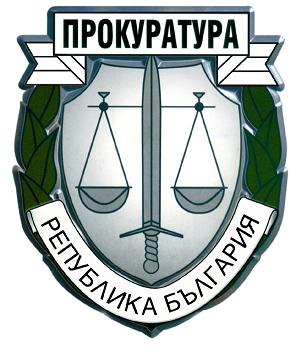 ВЪРХОВНА КАСАЦИОННА ПРОКУРАТУРА ЗАМЕСТНИК НА ГЛАВНИЯ ПРОКУРОР тел. 02/92 19 771, факс: 02/9815910, e-mail: office_petrova@prb.bg